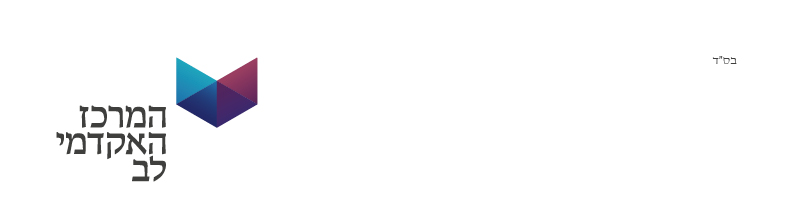 המרכז האקדמי לב ע"ר ("המזמין"/"המרכז")מודיע בזאת על עריכת מכרז פומבי מס' 03-2021 להפעלת מזנון חלבי ומכונות אוטומטיותמהות ההתקשרות:המרכז מזמין בזה להגיש הצעות להפעלת מזנון חלבי בקמפוס לב בלבד, וכן הצבת והפעלת מכונות אוטומטיות בקמפוס לב ובקמפוס טל  עבור סטודנטים, סגל ואורחי הקמפוס, בהתאם למפרטי השירותים המצ"ב כנספחים א' ו- א1 להזמנה למכרז, ובהתאם להוראות מסמכי המכרז וההסכם המצ"ב לו כמסמך ג' ("השירותים").תקופת ההתקשרות:ההתקשרות הינה ל- 24 חודשים עם אפשרות למזמין להאריך ההתקשרות ב-3 תקופות אופציה נוספות, בנות 12 חודשים כל אחת (עד מקסימום 5 שנים סך הכל) בתנאים זהים או בתנאים מיטיבים עם המזמין בתיאום עם המציע הזוכה.תנאי סף להגשת הצעות:רשאי להגיש הצעה מציע שימלא אחר כל התנאים המוקדמים ותנאי הסף שלהלן, באופן מצטבר: המציע הינו תאגיד ורשום במרשם רשמי בישראל ב-5 השנים האחרונות לפחות. לגבי חברה – נדרש כי היא לא תהיה במעמד של חברה מפרת חוק או שהיא בהתראה לפני רישום כחברה מפרת חוק.המציע הינו עוסק מורשה או המציע רשום באיחוד עוסקים לצורך דיווח לרשויות מע"מ מכוח סעיף 56 לחוק מס ערך מוסף התשל"ו- 1975, ותקנה 10(ב) לתקנות מס ערך מוסף (רישום).המציע מקיים הוראות חוק עסקאות גופים ציבוריים (אכיפת ניהול חשבונות, תשלום חובות מס, שכר מינימום והעסקת עובדים זרים כדין), התשל"ו  - 1976. המציע סיפק במהלך השנים 2018-2021 שירותי הסעדה בסגנון מזנון מהיר, כגון עגלת שירות ו/או קפיטריה וכיוצ"ב, באתר אחד לפחות, במסגרתם סיפק מזון מדי יום ל- 200 סועדים וזאת למשך 24 חודשים לפחות.המציע סיפק במהלך השנים 2018-2021 שירותי הפעלת מכונות אוטומטיות לממכר מזון ו/או שתייה, באתר אחד לפחות למשך 12 חודשים לפחות, במסגרתו הפעיל לפחות 5 מכונות באותו האתר.על המציע להתחייב להעמיד לטובת הפעלת השירותים מנהל אתר מיועד בעל ניסיון של 12 חודשים לפחות בניהול שירותי הסעדה בהיקף של לפחות 200 סועדים ביום.על המציע להיות בעל מחזור הכנסות שנתי של לפחות 500,000 ש"ח (לא כולל מע"מ) בכל אחת מהשנים 2018, 2019, 2020.על המציע או גורם מורשה מטעמו להשתתף בכנס מציעים אשר ייערך במועד הקבוע בטבלה שבסעיף 9 לעיל.תנאים לדחיית הצעה בשל יחס המציע לעובדים-במקרים שבהם הורשע המציע או מי מבעלי הזיקה אליו ב-3 השנים האחרונות שקדמו למועד האחרון להגשת הצעות במכרז בעבֵרה פלילית אחת לפחות הנוגעת לדיני העבודה.במקרים שבהם נקנס המציע או מי מבעלי הזיקה אליו על ידי מינהל ההסדרה והאכיפה במשרד הכלכלה ביותר משני קנסות בגין עבֵרות על דיני העבודה במהלך השנה האחרונה שקדמה למועד האחרון להגשת הצעות במכרז. מספר קנסות בגין אותה עבֵרה ייספרו כקנסות שונים.במקרה שלהלן לוועדת המכרזים לא יהיה שיקול דעת כאמור לעיל והוועדה תפסול את ההצעה על סף:המציע, וכן "בעל שליטה" (לעניין זה, שליטה כהגדרתה בחוק ניירות ערך, התשכ"ח-1968) ו"בעל זיקה" במציע [כמשמעותו בחוק עסקאות גופים ציבוריים (אכיפת ניהול חשבונות, תשלום חובות מס, שכר מינימום והעסקת עובדים זרים כדין), התשל"ו – 1976] (להלן: "חוק עסקאות גופים ציבוריים"), ככל שישנם, הורשעו ביותר משתי עבירות לפי חוק שכר מינימום, השתמ"ז-1987 ו/או לפי חוק עובדים זרים (איסור העסקה שלא כדין והבטחת תנאים הוגנים), התשנ"א-1981, ובמועד הגשת הצעת המציע חלפו פחות משלוש שנים ממועד ההרשעה האחרונה.הדרכים להוכחת עמידת המציע בתנאי הסף האמורים לעיל מפורטת על גבי ההזמנה למכרז.ניהול מו"מ:ועדת המכרזים תהא רשאית לנהל מו"מ עם כל מציע שהצעתו עומדת בכל דרישות מכרז זה, בהתאם לאמור בהזמנה למכרז ובהתאם להוראות חוק חובת המכרזים, תשנ"ב-1992 ותקנות חובת המכרזים (התקשרויות של מוסד להשכלה גבוהה), תש"ע-2010.המקום להגשת הצעות: את הצעת המציע יש להכניס למעטפה סגורה עליה יירשם "מכרז להפעלת מזנון חלבי ומכונות אוטומטיות" ולשלשל המעטפה לתיבת המכרזים המוצבת בלשכת מנכ"ל שבבניין מנהלה בקמפוס המזמין שברחוב הוועד הלאומי 21 ירושלים, כשהיא סגורה. המועד אחרון להגשת הצעות: את ההצעה יש להגיש לכל המאוחר עד ליום חמישי, יא' שבט התשפ"ב, 13/1/22 עד השעה 11:00. הצעות שיוגשו לאחר מועד זה, לא יתקבלו. 					המרכז האקדמי לב ע"ר